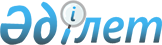 Об утверждении Требований к Правилам внутреннего контроля в целях противодействия легализации (отмыванию) доходов, полученных преступным путем, и финансированию терроризма для банков второго уровня и Национального оператора почты
					
			Утративший силу
			
			
		
					Приказ Министра финансов Республики Казахстан от 26 ноября 2014 года № 521 и постановление Правления Национального Банка Республики Казахстан от 24 декабря 2014 года № 235. Зарегистрирован в Министерстве юстиции Республики Казахстан 10 февраля 2015 года № 10212. Утратило силу совместным постановлением Правления Агентства РК по регулированию и развитию финансового рынка от 24.08.2020 № 75 и приказ Министра финансов РК от 01.09.2020 № 799.
      Сноска. Утратило силу совместным постановлением Правления Агентства РК по регулированию и развитию финансового рынка от 24.08.2020 № 75 и приказ Министра финансов РК от 01.09.2020 № 799 (вводятся в действие по истечении десяти календарных дней после дня их первого официального опубликования).

      Примечание РЦПИ!

      Вводится в действие с 15 декабря 2014 года.
       В соответствии с пунктом 3-2 статьи 11 Закона Республики Казахстан от 28 августа 2009 года "О противодействии легализации (отмыванию) доходов, полученных преступным путем, и финансированию терроризма" Министр финансов Республики Казахстан ПРИКАЗЫВАЕТ и Правление Национального Банка Республики Казахстан ПОСТАНОВЛЯЕТ:
      1. Утвердить прилагаемые Требования к Правилам внутреннего контроля в целях противодействия легализации (отмыванию) доходов, полученных преступным путем, и финансированию терроризма для банков второго уровня и Национального оператора почты.
      2. Банкам второго уровня и Национальному оператору почты:
      1) привести внутреннюю документацию в соответствие с настоящими приказом и постановлением не позднее трех календарных месяцев со дня введения в действие настоящих приказа и постановления;
      2) провести мероприятия по доработке автоматизированных информационных систем и определению уровня риска существующих клиентов в соответствии с настоящими приказом и постановлением не позднее одного календарного года со дня введения в действие настоящих приказа и постановления.
      3. Комитету по финансовому мониторингу Министерства финансов Республики Казахстан (Таджияков Б.Ш.) в установленном законодательством порядке обеспечить:
      1) государственную регистрацию настоящих приказа и постановления в Министерстве юстиции Республики Казахстан;
      2) в течение десяти календарных дней после государственной регистрации настоящих приказа и постановления их направление на официальное опубликование в периодических печатных изданиях и в информационно-правовой системе "Әділет";
      3) размещение настоящих приказа и постановления на интернет-ресурсе Министерства финансов Республики Казахстан.
      4. Настоящие приказ и постановление вводятся в действие с 15 декабря 2014 года. Требования к Правилам внутреннего контроля в целях противодействия легализации (отмыванию) доходов, полученных преступным путем, и финансированию терроризма для банков второго уровня и Национального оператора почты
      Сноска. Требования в редакции совместного приказа Министра финансов РК от 18.09.2017 № 561 и постановления Правления Национального Банка РК от 22.12.2017 № 244 (вводятся в действие с 01.01.2018). Глава 1. Общие положения
      1. Настоящие Требования к Правилам внутреннего контроля в целях противодействия легализации (отмыванию) доходов, полученных преступным путем, и финансированию терроризма для банков второго уровня и Национального оператора почты (далее - Требования) разработаны в соответствии с Законом Республики Казахстан от 28 августа 2009 года "О противодействии легализации (отмыванию) доходов, полученных преступным путем, и финансированию терроризма" (далее – Закон о ПОД/ФТ) и постановлением Правления Национального Банка Республики Казахстан от 26 февраля 2014 года № 29 "Об утверждении Правил формирования системы управления рисками и внутреннего контроля для банков второго уровня", зарегистрированным в Реестре государственной регистрации нормативных правовых актов под № 9322 (далее – Правила).
      2. Если Требованиями не предусмотрено иное, то понятия, применяемые в Требованиях, используются в значениях, указанных в Законе о ПОД/ФТ, Законе Республики Казахстан от 26 июля 2016 года "О платежах и платежных системах" и Законе Республики Казахстан от 13 мая 2003 года "Об акционерных обществах".
      Для целей Требований используются следующие основные понятия:
      1) необычная операция (сделка) – операция (сделка), подлежащая обязательному изучению по основаниям, указанным в пункте 4 статьи 4 Закона о ПОД/ФТ;
      2) риски отмывания доходов и финансирования терроризма (далее – ОД/ФТ) - возможность преднамеренного или непреднамеренного вовлечения банков второго уровня и Национального оператора почты (далее – банк) в процессы ОД/ФТ или иную преступную деятельность;
      3) управление рисками ОД/ФТ совокупность принимаемых банком мер по выявлению, оценке, мониторингу рисков ОД/ФТ, а также их минимизации (в отношении продуктов/услуг, клиентов, а также совершаемых клиентами операций);
      4) пороговая операция – операция с деньгами и (или) иным имуществом, подлежащая финансовому мониторингу в соответствии с пунктами 1 и 2 статьи 4 Закона о ПОД/ФТ;
      5) деловые отношения – отношения по предоставлению банком клиенту услуг (продуктов), относящихся к финансовой деятельности и финансовым услугам.
      3. Внутренний контроль в целях противодействия легализации (отмыванию) доходов, полученных преступным путем, и финансированию терроризма (далее ПОД/ФТ) осуществляется банком в целях:
      1) обеспечения выполнения банком требований Закона о ПОД/ФТ;
      2) поддержания эффективности системы внутреннего контроля банка на уровне, достаточном для управления рисками ОД/ФТ и сопряженными рисками (операционного, потери репутации, концентрации);
      3) исключения вовлечения банка, его должностных лиц и работников в процессы ОД/ФТ.
      4. В рамках организации внутреннего контроля в целях ПОД/ФТ в банке разрабатываются правила внутреннего контроля, учитывающие требования Правил и включающие требования к проведению службой внутреннего аудита банка оценки эффективности внутреннего контроля в целях ПОД/ФТ.
      Правила внутреннего контроля состоят из программ, предусмотренных статьей 11 Закона о ПОД/ФТ, разрабатываются банком самостоятельно в соответствии с Требованиями и являются внутренним документом банка либо совокупностью таких документов. Глава 2. Организация внутренней системы ПОД/ФТ и программа организации внутреннего контроля в целях ПОД/ФТ
      5. В порядке, установленном внутренними документами банка, в банке назначается ответственный работник по осуществлению мониторинга за соблюдением правил внутреннего контроля в банке (далее – ответственный работник), а также определяется подразделение (подразделения), в компетенцию которого входят вопросы ПОД/ФТ (далее – подразделение по ПОД/ФТ).
      6. Требованиями к ответственному работнику являются:
      1) наличие высшего образования;
      2) наличие стажа работы на должности руководителя подразделения банка, связанного с осуществлением банковских и (или) иных операций, не менее одного года либо стаж работы в сфере ПОД/ФТ не менее двух лет, либо стаж работы в сфере предоставления и (или) регулирования финансовых услуг не менее трех лет;
      3) наличие безупречной деловой репутации в соответствии с Законом Республики Казахстан от 31 августа 1995 года "О банках и банковской деятельности в Республике Казахстан".
      7. Программа организации внутреннего контроля в целях ПОД/ФТ включает, но не ограничивается:
      1) описание функций подразделения по ПОД/ФТ, в том числе, процедуру взаимодействия с другими подразделениями банка, филиалами, дочерними организациями при осуществлении внутреннего контроля в целях ПОД/ФТ, а также функций, полномочий ответственного работника, процедуру взаимодействия ответственного работника с органом управления и исполнительным органом банка;
      2) сведения об автоматизированных информационных системах и программном обеспечении, используемых для осуществления внутреннего контроля в целях ПОД/ФТ и передачи сообщений в уполномоченный государственный орган, осуществляющий финансовый мониторинг и принимающий иные меры по ПОД/ФТ в соответствии с Законом о ПОД/ФТ (далее – уполномоченный орган по финансовому мониторингу), в том числе сведения об их разработчиках;
      3) процедуру фиксирования сведений, а также хранения документов и информации, полученных в ходе реализации внутреннего контроля в целях ПОД/ФТ;
      4) процедуру информирования работниками банка, в том числе ответственным работником, органа управления и исполнительного органа банка о ставших им известными фактах нарушения Закона о ПОД/ФТ, а также правил внутреннего контроля, допущенных работниками банка;
      5) описание требований по ПОД/ФТ банковского конгломерата, в который входит банк (при наличии);
      6) процедуру подготовки и представления органу управления и исполнительному органу банка управленческой отчетности по результатам оценки эффективности внутреннего контроля в целях ПОД/ФТ подразделением внутреннего аудита банка.
      8. Функции ответственного работника и работников подразделения по ПОД/ФТ в соответствии с программой организации внутреннего контроля в целях ПОД/ФТ включают, но не ограничиваются:
      1) обеспечение наличия в банке разработанных и утвержденных органом управления банка правил внутреннего контроля и (или) изменений (дополнений) к ним, а также мониторинга за их соблюдением в банке;
      2) организация представления и контроль за представлением сообщений в уполномоченный орган по финансовому мониторингу в соответствии с Законом о ПОД/ФТ;
      3) принятие решений о признании операций клиентов в качестве подозрительных и необходимости направления сообщений в уполномоченный орган по финансовому мониторингу в порядке, предусмотренном внутренними документами банка;
      4) принятие решений об установлении, продолжении либо прекращении деловых отношений с клиентами, о приостановлении либо отказе проведения операций клиентов в случаях, предусмотренных Законом о ПОД/ФТ и (или) договорами с клиентами, и в порядке, предусмотренном внутренними документами банка;
      5) информирование органа управления и (или) исполнительного органа банка о выявленных нарушениях правил внутреннего контроля в порядке, предусмотренном внутренними документами банка;
      6) подготовка и согласование с органом управления и (или) исполнительным органом банка информации о результатах реализации правил внутреннего контроля и рекомендуемых мерах по улучшению систем управления рисками и внутреннего контроля в целях ПОД/ФТ для формирования отчетов органу управления банка.
      9. Для выполнения возложенных функций ответственный работник и работники подразделения по ПОД/ФТ вправе осуществлять:
      1) направление запросов органу управления и (или) исполнительному органу банка для принятия решения об установлении, продолжении либо прекращении деловых отношений с клиентами в случаях и порядке, предусмотренных Законом о ПОД/ФТ и внутренними документами банка;
      2) получение доступа ко всем помещениям банка, информационным системам, средствам телекоммуникаций, документам и файлам в пределах, позволяющих осуществлять свои функции в полном объеме, и в порядке, предусмотренном внутренними документами банка;
      3) дача подразделениям банка указаний, касающихся проведения операции с деньгами и (или) иным имуществом;
      4) обеспечение конфиденциальности информации, полученной при осуществлении своих функций;
      5) обеспечение сохранности получаемых от подразделений банка документов и файлов.
      10. При наличии в филиалах банка работников, на которых полностью или частично возложены функции и полномочия, предусмотренные пунктами 8 и 9 Требований, координацию деятельности по вопросам ПОД/ФТ таких работников осуществляет ответственный работник.
      11. Функции ответственного работника, работников подразделения по ПОД/ФТ, а также работников банка, на которых возложены функции, предусмотренные пунктом 8 Требований, не совмещаются с функциями службы внутреннего аудита, а также функциями, осуществляемыми бизнес-подразделениями банка.
      12. Банк для автоматизации процессов по вопросам внутреннего контроля в целях ПОД/ФТ использует автоматизированные информационные системы, соответствующие требованиям правил внутреннего контроля банка. Глава 3. Программа управления рисками ОД/ФТ
      13. В целях организации управления рисками ОД/ФТ банк разрабатывает программу управления рисками ОД/ФТ, соответствующую требованиям Правил.
      14. Банк на ежегодной основе осуществляет оценку степени подверженности услуг (продуктов) банка рискам ОД/ФТ с учетом, как минимум, следующих специфических категорий рисков: риск по типу клиентов, страновой (географический) риск, риск услуги (продукта) и (или) способа ее (его) предоставления.
      Оценка степени подверженности услуг (продуктов) банка рискам ОД/ФТ сопровождается описанием возможных мероприятий, направленных на минимизацию выявленных рисков, включая изменение процедур идентификации и мониторинга операций клиентов, установление лимитов на проведение операций, изменение условий предоставления услуг (продуктов), отказ от предоставления услуг (продуктов).
      15. Типы клиентов, чей статус и (или) чья деятельность повышают риск ОД/ФТ, включают, но не ограничиваются:
      1) иностранные публичные должностные лица, их члены семьи и близкие родственники;
      2) иностранные финансовые организации;
      3) юридические лица и индивидуальные предприниматели, деятельность которых связана с интенсивным оборотом наличных денег, в том числе:
      юридические лица, исключительным видом деятельности которых является организация обменных операций с наличной иностранной валютой;
      организации, исключительной деятельностью которых является инкассация банкнот, монет и ценностей (за исключением дочерних организаций банков, которые соблюдают требования по ПОД/ФТ, установленные банком);
      микрофинансовые организации;
      юридические лица, зарегистрированные в качестве ломбардов;
      агенты (поверенные) поставщиков услуг (кроме финансовых), осуществляющие прием от потребителей наличных денег, в том числе через электронные терминалы;
      организаторы игорного бизнеса, а также лица, предоставляющие услуги либо получающие доходы от деятельности онлайн-казино за пределами Республики Казахстан;
      лица, предоставляющие туристские услуги;
      4) адвокаты и другие независимые специалисты по юридическим вопросам в случаях, когда они от имени или по поручению клиента участвуют в операциях, указанных в подпункте 7) пункта 1 статьи 3 Закона о ПОД/ФТ, профессиональные участники рынка ценных бумаг (за исключением дочерних организаций банков второго уровня, которые соблюдают требования по ПОД/ФТ, установленные банками второго уровня);
      5) страховые (перестраховочные) организации, страховые брокеры, осуществляющие деятельность по отрасли "страхование жизни" (за исключением дочерних организаций банка, которые соблюдают требования по ПОД/ФТ, установленные банком);
      6) лица, предоставляющие услуги по финансовому лизингу (за исключением дочерних организаций банка, которые соблюдают требования по ПОД/ФТ, установленные банком);
      7) кредитные товарищества;
      8) лица, осуществляющие деятельность в качестве страховых агентов;
      9) лица, осуществляющие посредническую деятельность по купле-продаже недвижимости;
      10) лица, деятельность которых связана с производством и (или) торговлей оружием, взрывчатыми веществами;
      11) лица, деятельность которых связана с добычей и (или) обработкой, куплей-продажей, драгоценных металлов, драгоценных камней либо изделий из них;
      12) некоммерческие организации, в организационно-правовой форме фондов, религиозных объединений;
      13) лица, расположенные (зарегистрированные) в иностранных государствах, указанных в пункте 17 Требований, а также расположенные в Республике Казахстан филиалы и представительства таких лиц;
      14) клиент, в отношении которого имеются основания для сомнения в достоверности полученных данных;
      15) клиент совершает действия, направленные на уклонение от процедур надлежащей проверки клиента, предусмотренных Законом о ПОД/ФТ.
      16. Типы клиентов, чей статус и (или) чья деятельность понижают риск ОД/ФТ, включают, но не ограничиваются:
      1) государственные органы Республики Казахстан, включая Национальный Банк Республики Казахстан, а также юридические лица, контроль над которыми осуществляется государственными органами;
      2) юридические лица, созданные в организационно-правовой форме государственных учреждений или государственных предприятий, а также национальным управляющим холдингом либо юридическими лицами, сто процентов голосующих акций (долей участия) которых принадлежат национальному управляющему холдингу;
      3) банки второго уровня, страховые (перестраховочные) организации, профессиональные участники рынка ценных бумаг – резиденты Республики Казахстан;
      4) организации, акции которых включены в официальный список фондовой биржи Республики Казахстан и (или) фондовой биржи иностранного государства;
      5) международные организации, расположенные на территории Республики Казахстан либо участником которых является Республика Казахстан.
      17. Банк осуществляет оценку странового (географического) риска, связанного с ведением деятельности в иностранных государствах, указанных в настоящем пункте, предоставлением услуг (продуктов) клиентам из таких иностранных государств, осуществлением операций с деньгами и (или) иным имуществом с участием таких иностранных государств.
      Иностранными государствами, операции с которыми повышают риск ОД/ФТ, являются:
      1) иностранные государства (территории), включенные в перечень государств (территорий), не выполняющих либо недостаточно выполняющих рекомендации Группы разработки финансовых мер борьбы с отмыванием денег (ФАТФ), составляемый уполномоченным органом по финансовому мониторингу в соответствии с Законом о ПОД/ФТ;
      2) иностранные государства (территории), в отношении которых применяются международные санкции (эмбарго), принятые резолюциями Совета Безопасности Организаций Объединенных Наций (далее – ООН);
      3) иностранные государства (территории), включенные в перечень оффшорных зон для целей Закона Республики Казахстан "О противодействии легализации (отмыванию) доходов, полученных преступным путем, и финансированию терроризма", утвержденный приказом исполняющего обязанности Министра финансов Республики Казахстан от 10 февраля 2010 года № 52 (зарегистрированный в Реестре государственной регистрации нормативных правовых актов под № 6058);
      4) иностранные государства (территории), определенные банком в качестве представляющих высокий риск ОД/ФТ на основе других факторов (сведения об уровне коррупции, незаконного производства, оборота и (или) транзита наркотиков, сведения о поддержке международного терроризма).
      Ссылки на перечни таких государств (территорий) по данным ООН и международных организаций размещаются на официальном интернет-ресурсе уполномоченного органа.
      18. Услуги (продукты, операции) банка, а также способы их предоставления, подверженные высокому риску ОД/ФТ, включают, но не ограничиваются:
      1) новые продукты и новая деловая практика, включая новые механизмы передачи, новые или развивающиеся технологии, как для новых, так и для уже существующих продуктов, определяемые в правилах внутреннего контроля банка;
      2) персональное банковское обслуживание клиентов;
      3) платежи и (или) переводы денег без использования банковского счета;
      4) торговое финансирование;
      5) сейфовые услуги (аренда сейфовых ячеек, ответственное хранение в сейфовых хранилищах);
      6) доверительное управление имуществом;
      7) брокерское обслуживание на международных рынках;
      8) кастодиальное обслуживание;
      9) электронные деньги в случае, если банк-эмитент не является оператором соответствующей системы электронных денег;
      10) предоплаченные платежные карточки;
      11) корпоративные платежные карточки;
      12) чеки, в том числе дорожные чеки;
      13) счета иностранных финансовых организаций;
      14) операции по покупке, продаже, обмену наличной иностранной валюты через обменные пункты.
      19. При оценке степени подверженности услуг (продуктов) банка рискам ОД/ФТ в соответствии с факторами рисков, указанными в пунктах 15, 16, 17 и 18 Требований, банком учитываются дополнительные сведения, влияющие на итоговую степень риска, включая, но не ограничиваясь:
      1) количество направленных банком в уполномоченный орган по финансовому мониторингу сообщений о подозрительных операциях клиентов;
      2) количество направленных банком в уполномоченный орган по финансовому мониторингу сообщений о пороговых операциях клиентов с наличными деньгами.
      20. В рамках реализации программы управления рисками ОД/ФТ банком принимаются меры по классификации клиентов с учетом категорий и факторов риска, указанных в пунктах 15, 16, 17 и 18 Требований, а также иных категорий и факторов рисков, устанавливаемых банком.
      Уровень риска клиента (группы клиентов) устанавливается банком по результатам анализа имеющихся у банка сведений и информации о клиенте (клиентах) и оценивается по шкале определения уровня риска, которая состоит не менее чем из двух уровней.
      Оценка риска с использованием категорий и факторов рисков, указанных в пунктах 15, 16, 17 и 18 Требований, проводится в отношении клиентов (групп клиентов) на основе результатов мониторинга операций (деловых отношений).
      Пересмотр уровня риска клиента (группы клиентов) осуществляется банком по мере обновления сведений о клиенте (группе клиентов) и результатов мониторинга операций (деловых отношений). Глава 4. Программа идентификации клиентов
      21. В целях реализации требований Закона о ПОД/ФТ по надлежащей проверке клиента банк разрабатывает программу идентификации клиентов (их представителей) и бенефициарных собственников.
      Идентификация клиента (его представителя) и бенефициарного собственника заключается в проведении банком мероприятий по фиксированию сведений о клиенте (его представителе), бенефициарном собственнике клиента, установлению и фиксированию предполагаемой цели деловых отношений, а также получению и фиксированию иных предусмотренных Законом о ПОД/ФТ сведений о клиенте (его представителе) и бенефициарном собственнике.
      В зависимости от уровня риска клиента степень проводимых банком мероприятий выражается в применении упрощенных либо усиленных мер надлежащей проверки клиентов, в соответствии с пунктом 7 статьи 5 Закона о ПОД/ФТ.
      22. Программа идентификации клиента, его представителя и бенефициарного собственника включает, но не ограничивается:
      1) процедуру принятия клиентов на обслуживание, включая процедуру и основания для отказа в установлении деловых отношений и (или) в проведении операции, а также прекращения деловых отношений;
      2) процедуру идентификации клиента (его представителя) и бенефициарного собственника, в том числе особенности процедур применения упрощенных и усиленных мер надлежащей проверки клиента;
      3) особенности проведения идентификации при установлении корреспондентских отношений с иностранными финансовыми организациями;
      4) описание мер, направленных на выявление банком среди физических лиц, находящихся на обслуживании или принимаемых на обслуживание, иностранных публичных должностных лиц;
      5) процедуру проверки клиента (его представителя) и бенефициарного собственника на наличие в перечне лиц и организаций, связанных с финансированием терроризма и экстремизма, получаемом в соответствии со статьей 12 Закона о ПОД/ФТ (далее – Перечень);
      6) особенности идентификации при дистанционном установлении деловых отношений (без личного присутствия клиента или его представителя);
      7) особенности обмена сведениями, полученными в процессе идентификации клиента (его представителя) и бенефициарного собственника, в рамках выполнения требований по ПОД/ФТ банковского конгломерата, в который входит банк (при наличии);
      8) особенности идентификации клиентов путем получения сведений от других финансовых организаций, в том числе идентификации физических и юридических лиц, в пользу или от имени которых брокером-дилером совершаются операции по своему банковскому счету;
      9) описание дополнительных источников информации, в том числе предоставляемых государственными органами, в целях идентификации клиента (его представителя) и бенефициарного собственника;
      10) процедуру проверки достоверности сведений о клиенте (его представителе) и бенефициарном собственнике;
      11) требования к форме, содержанию и порядку ведения досье клиента, обновления сведений, содержащихся в досье, с указанием периодичности обновления сведений;
      12) процедуру обеспечения доступа работников банка к информации, полученной при проведении идентификации;
      13) процедуру оценки уровня риска клиента, основания оценки такого риска.
      Если банк в соответствии с Законом о ПОД/ФТ на основании договора поручил иному лицу применение в отношении клиентов банка мер, предусмотренных подпунктами 1), 2), 2-1) и 4) пункта 3 статьи 5 Закона о ПОД/ФТ, банк разрабатывает правила взаимодействия с такими лицами, которые включают:
      процедуру заключения банком договоров с лицами, которым поручено проведение идентификации, а также перечень должностных лиц банка, уполномоченных заключать такие договоры;
      процедуру идентификации клиента (его представителя) и бенефициарного собственника в соответствии с договорами между банком и лицами, которым поручено проведение идентификации;
      процедуру и сроки передачи банку сведений, полученных при проведении идентификации, лицами, которым поручено проведение идентификации;
      процедуру осуществления банком контроля за соблюдением лицами, которым поручено проведение идентификации, требований по идентификации, включая процедуру, сроки и полноту передачи банку полученных сведений, а также меры, принимаемые банком по устранению выявленных нарушений;
      основания, процедуру и сроки принятия банком решения об одностороннем отказе от исполнения договора с лицами, которым поручено проведение идентификации, в случае несоблюдения ими требований по идентификации, в том числе процедур, сроков и полноты передачи банку полученных сведений;
      перечень должностных лиц банка, уполномоченных принимать решение об одностороннем отказе от исполнения договора с лицами, которым поручено проведение идентификации;
      положения об ответственности лиц, которым банк поручил проведение идентификации, за несоблюдение ими требований по идентификации, включая процедуру, сроки и полноту передачи банку полученных сведений;
      процедуру взаимодействия банка с лицами, которым поручено проведение идентификации, по вопросам оказания им методологической помощи в целях выполнения требований по идентификации.
      Допускается включение банком дополнительных условий в правила взаимодействия.
      23. С учетом требований статьи 6 Закона о ПОД/ФТ банк проводит идентификацию клиента (его представителя) и бенефициарного собственника до установления деловых отношений.
      24. С учетом требований пункта 1 статьи 7 Закона о ПОД/ФТ банк проводит идентификацию клиента (его представителя) и бенефициарного собственника, проверку деловых отношений и изучение операций, включая при необходимости получение и фиксирование сведений об источнике финансирования совершаемых операций, с учетом уровня риска клиента, а также проводит проверку достоверности полученных сведений о клиенте в случаях:
      1) совершения клиентом пороговой операции (сделки);
      2) совершения (попытки совершения) клиентом подозрительной операции (сделки);
      3) совершения клиентом необычной операции (сделки);
      4) совершения клиентом операции (сделки), имеющей характеристики, соответствующие типологиям, схемам и способам легализации (отмывания) преступных доходов и финансирования терроризма.
      При совершении клиентом операции (сделки) в рамках установленных деловых отношений, идентификация клиента (его представителя) и бенефициарного собственника не проводится, если она проводилась при установлении таких деловых отношений, за исключением случаев, предусмотренных подпунктами 2), 3) и 4) части первой настоящего пункта, а также необходимости обновления ранее полученных либо получения дополнительных сведений в соответствии с уровнем риска клиента и Требованиями.
      Проверка достоверности сведений о клиенте осуществляется путем сверки с данными оригиналов или нотариально засвидетельствованных копий соответствующих документов либо путем сверки с данными из доступных источников, проверки сведений другими способами, позволяющими установить и удостоверить личность клиента (его представителя), включая выезд по адресу.
      При проведении проверки достоверности сведений путем сверки с данными из доступных источников копиями подтверждающих документов, в том числе являются информация, выписки из баз данных, содержащих сведения из доступных источников.
      25. Сведения, полученные в соответствии с пунктами 23 и 24 Требований в рамках идентификации клиента (его представителя), документально фиксируются и вносятся (включаются) банком в досье клиента, которое хранится в банке на протяжении всего периода деловых отношений с клиентом и не менее пяти лет со дня прекращения деловых отношений с клиентом.
      При применении банком подпункта 1) пункта 6 статьи 5 Закона о ПОД/ФТ банк незамедлительно получает сведения о клиенте от других субъектов финансового мониторинга для внесения (включения) в досье клиента, а также по запросу без задержки получает копии подтверждающих документов, к которым, в том числе относятся информация, выписки из информационных систем или баз данных других субъектов финансового мониторинга, на меры надлежащей проверки клиента которого полагается банк.
      Группы клиентов, по которым банком в соответствии с внутренними документами ведутся досье, включают, но не ограничиваются:
      1) физические лица;
      2) юридические лица, в том числе иностранные финансовые организации-респонденты.
      Банк формирует досье клиента путем фиксирования сведений о нем в зависимости от уровня его риска, присвоенного банком в соответствии с правилами внутреннего контроля банка. В случае присвоения клиенту низкого уровня в отношении него проводятся упрощенные меры надлежащей проверки и фиксируется перечень сведений, предусмотренный подпунктами 1), 2), 2-1) и 4) пункта 3 статьи 5 Закона о ПОД/ФТ.
      В случае присвоения клиенту высокого уровня риска к дополнительным сведениям относятся сведения, предусмотренные пунктом 5 статьи 5 Закона о ПОД/ФТ (сведений о налоговом резидентстве, роде деятельности и источнике финансирования совершаемых операций).
      26. В процессе идентификации клиента (выявления бенефициарного собственника) банком проводится проверка на наличие такого клиента (бенефициарного собственника) в Перечне.
      В отношении иностранцев, иных лиц, в отношении которых у банка имеются сведения о наличии у них гражданства иностранного государства, а также лиц без гражданства банком в процессе идентификации клиента (выявления бенефициарного собственника) проводится проверка на принадлежность такого клиента (бенефициарного собственника) к иностранному публичному должностному лицу.
      Сведения о миграционных карточках не требуется получать в отношении граждан государств, входящих в Евразийский экономический союз.
      Проверка наличия клиента (бенефициарного собственника) в Перечне (включения в Перечень) не зависит от уровня риска клиента и осуществляется по мере внесения изменений в Перечень (обновления Перечня).
      27. Периодичность обновления и (или) необходимость получения дополнительных сведений о клиенте (его представителе) и бенефициарном собственнике устанавливаются с учетом уровня риска клиента (группы клиентов) и (или) степени подверженности услуг (продуктов) банка, которыми пользуется клиент, рискам ОД/ФТ.
      Обновление сведений о клиенте (его представителе) и бенефициарном собственнике с высоким уровнем риска осуществляется не реже одного раза в год. Глава 5. Программа мониторинга и изучения операций клиентов
      28. В целях реализации требований Закона о ПОД/ФТ по надлежащей проверке клиента, а также по выявлению и направлению в уполномоченный орган по финансовому мониторингу сообщений об операциях, подлежащих финансовому мониторингу банк разрабатывает программу мониторинга и изучения операций клиентов.
      29. Программа мониторинга и изучения операций клиентов включает, но не ограничивается:
      1) перечень признаков операций, подлежащих финансовому мониторингу разработанный банком самостоятельно;
      2) процедуру выявления операции клиента, имеющие характеристики, соответствующие типологиям, схемам и способам легализации (отмывания) преступных доходов и финансирования терроризма, утвержденным уполномоченным органом по финансовому мониторингу в соответствии с Законом о ПОД/ФТ;
      3) распределение обязанностей между подразделениями (работниками) банка по обновлению ранее полученных и (или) получению дополнительных сведений о клиенте (его представителе) и бенефициарном собственнике в случаях, предусмотренных Требованиями;
      4) распределение обязанностей между подразделениями (работниками) банка по выявлению и передаче между подразделениями (работниками) сведений об операциях, подлежащих финансовому мониторингу;
      5) описание механизма взаимодействия подразделений банка при выявлении операций, подлежащих финансовому мониторингу;
      6) процедуру, основания и срок принятия ответственным работником решения о квалификации операции клиента;
      7) процедуру взаимодействия подразделений (работников) по принятию решения об отказе в проведении операции клиента (за исключением отказа в связи с нахождением клиента, бенефициарного собственника в Перечне), а также о прекращении деловых отношений с клиентом;
      8) процедуру взаимодействия подразделений (работников) банка по выявлению клиентов и бенефициарных собственников, находящихся в Перечне, а также по незамедлительному замораживанию операций с деньгами и (или) иным имуществом таких клиентов;
      9) процедуру фиксирования (в том числе способы фиксирования) и хранения сведений о результатах изучения необычных операций, а также сведений об операциях, подлежащих финансовому мониторингу;
      10) процедуру представления в уполномоченный орган по финансовому мониторингу сообщений об операциях, подлежащих финансовому мониторингу;
      11) процедуру информирования (при необходимости) главного комплаенс-контролера и (или) первого руководителя банка, руководства банка о выявлении операций, подлежащих финансовому мониторингу;
      12) процедуру принятия и описание мер, принимаемых банком в отношении клиента и его операций в случае осуществления клиентом систематически и (или) в значительных объемах необычных, подозрительных операций или операций, имеющих характеристики, соответствующие типологиям, схемам и способам легализации (отмывания) преступных доходов и финансирования терроризма;
      13) процедуру проведения мониторинга и изучения операций клиентов высокого уровня риска;
      14) описание мер, направленных на выполнение требований пункта 1 статьи 11 Закона о ПОД/ФТ.
      Для целей признаков определения подозрительных операций, утвержденных постановлением Правительства Республики Казахстан от 23 ноября 2012 года № 1484 "Об утверждении Правил представления субъектами финансового мониторинга сведений и информации об операциях, подлежащих финансовому мониторингу, и признаков определения подозрительной операции", банк в правилах внутреннего контроля самостоятельно определяет оценочные категории (систематичность, регулярность, значительность, существенность, излишняя озабоченность, необоснованная поспешность, небольшой период, большое количество, группа лиц) с учетом масштаба и основных направлений деятельности банка, характера, масштаба и основных направлений деятельности его клиентов, уровня рисков, связанных с клиентами и их операциями.
      30. В рамках программы мониторинга и изучения операций клиентов, банком проводятся мероприятия, направленные на установление целей и оснований всех пороговых, необычных, подозрительных операций и операций, имеющих характеристики, соответствующие типологиям, схемам и способам легализации (отмывания) преступных доходов и финансирования терроризма, а также при необходимости источника финансирования.
      Результаты мониторинга и изучения операций клиентов используются для ежегодной оценки степени подверженности услуг (продуктов) банка рискам ОД/ФТ, а также для пересмотра уровней рисков клиентов.
      Полученные в рамках реализации программы мониторинга и изучения операций клиента сведения вносятся в досье клиента, предусмотренное пунктом 25 Требований, и (или) хранятся в банке на протяжении всего периода деловых отношений с клиентом и не менее пяти лет после совершения операции.
      31. Частота изучения операций клиента определяется банком с учетом уровня риска клиента (группы клиентов) и (или) степени подверженности услуг (продуктов) банка, которыми пользуется клиент, рискам ОД/ФТ, совершение (попытка совершения) клиентом операций (операции), подлежащих финансовому мониторингу, а также с учетом имеющихся у банка типологий, схем и способов легализации (отмывания) преступных доходов и финансированию терроризма.
      В случае присвоения клиенту высокого уровня риска, а также в случае совершения клиентом подозрительной операции, банком изучаются операции, которые проводит (проводил) клиент за определенный период времени.
      Помимо оснований, указанных в пункте 4 статьи 4 Закона о ПОД/ФТ, банком дополнительно изучается операция по единовременной выдаче клиенту высокого уровня риска наличных денег, в том числе с использованием банковского (банковских) счета (счетов) на сумму, определенную банком в правилах внутреннего контроля банка самостоятельно. В случае направления Национальным Банком Республики Казахстан указания о необходимости пересмотра суммы операции по единовременной выдачи клиенту высокого уровня риска наличных денег, банк устанавливает лимиты в соответствии с указанием.
      32. При возникновении сомнений в части правомерности квалификации операции в качестве пороговой, а также при выявлении необычной, подозрительной операции или операции, имеющей характеристики, соответствующие типологиям, схемам и способам легализации (отмывания) преступных доходов и финансирования терроризма, работник банка, выявивший указанную операцию, направляет сообщение о такой операции ответственному работнику (в подразделение по ПОД/ФТ) в порядке, в форме и в сроки, установленные внутренними документами банка.
      Сообщение по выявленным операциям, подлежащим финансовому мониторингу, направляемое в подразделение по ПОД/ФТ, содержит следующие сведения:
      1) вид операции:
      операция, в отношении которой возникают сомнения в части правомерности квалификации ее как операции, подлежащей финансовому мониторингу;
      операция, в отношении которой возникают подозрения, что она осуществляется в целях ОД/ФТ;
      2) содержание операции;
      3) дату, сумму и валюту операции;
      4) сведения о лице (лицах), участвующем (участвующих) в операции (плательщик, получатель, банк плательщика, банк получателя);
      5) возникшие затруднения при квалификации операции как операции, подлежащей финансовому мониторингу, или причины, по которым операция квалифицируется как операция, в отношении которой возникают подозрения, что она осуществляется в целях ОД/ФТ;
      6) сведения о работнике банка, составившем сообщение об операции, его подпись (собственноручная, или электронная, или ее аналог, установленный банком);
      7) дату и время составления сообщения об операции;
      8) дату получения работником подразделения по ПОД/ФТ сообщения об операции и его подпись (собственноручная, электронная или ее аналог, установленный банком);
      9) запись о решении работника подразделения по ПОД/ФТ либо ответственного работника, принятом в отношении сообщения об операции, с указанием даты принятия решения и его подпись (собственноручная, электронная или ее аналог, установленный банком). В случае принятия работником подразделения по ПОД/ФТ либо ответственным работником решения о ненаправлении сведений об операции в уполномоченный орган по финансовому мониторингу в сообщение включается мотивированное обоснование принятого решения;
      10) запись о решении должностного лица банка, принятом в отношении сообщения об операции, если в соответствии с правилами внутреннего контроля принятие окончательного решения о направлении (ненаправлении) в уполномоченный орган по финансовому мониторингу сведений отнесено к его компетенции, его подпись (собственноручная, электронная или ее аналог, установленный банком).
      В одном сообщении допускается содержание информации о нескольких операциях.
      Сообщения об операциях, указанных в части первой настоящего пункта, а также результаты их изучения, хранятся банком не менее пяти лет после совершения операции. Глава 6. Программа подготовки и обучения работников банка по вопросам ПОД/ФТ
      33. Целью Программы подготовки и обучения работников банка по вопросам ПОД/ФТ (далее – Программа обучения) является получение работниками банка знаний и формирование навыков, необходимых для исполнения ими требований законодательства в сфере ПОД/ФТ, а также правил внутреннего контроля и иных внутренних документов банка в сфере ПОД/ФТ.
      34. В Программу обучения включаются:
      1) процедура обучения работников, включающая в себя тематику обучения, методы, сроки проведения и подразделение, ответственное за проведение обучения;
      2) перечень подразделений банка, работники которых проходят обучение;
      3) процедура и формы хранения результатов обучения;
      4) процедура и формы проверки знаний работников банка по вопросам ПОД/ФТ.
      35. Формы и периодичность проведения обучения устанавливаются банком с учетом требований, утвержденных уполномоченным органом по финансовому мониторингу в соответствии с Законом о ПОД/ФТ.
					© 2012. РГП на ПХВ «Институт законодательства и правовой информации Республики Казахстан» Министерства юстиции Республики Казахстан
				
Министр финансов
Республики Казахстан
Б. Султанов
Председатель Национального Банка
Республики Казахстан
К. КелимбетовУтверждены
приказом Министра финансов
Республики Казахстан
от 26 ноября 2014 года № 521 
и постановлением Правления
Национального Банка
Республики Казахстан
от 24 декабря 2014 года № 235 